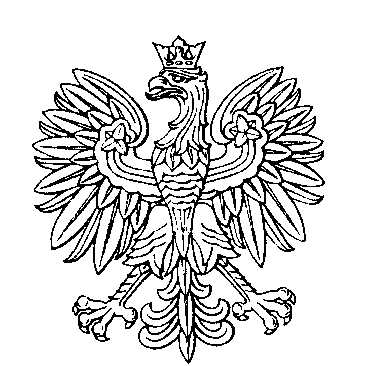 OBWODOWA KOMISJA WYBORCZA NR 1w mieście ŁaskarzewSKŁAD KOMISJI:Przewodniczący	Agnieszka PaśnickaZastępca Przewodniczącego	Iwona Zofia ŁapaczCZŁONKOWIE: